+Relación de Entrega de Documentos 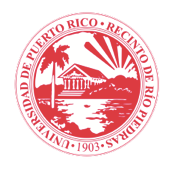  del Archivo de Oficina al Archivo Central para	                                       Disposición                Reciclaje                  Permanente     Rectoría/Facultad/Decanato _Facultad de Ciencias Sociales__________________	Unidad del Recinto ______Asuntos Estudiantiles________________________Director de la Unidad __________________________________________	                    (Escuela/Biblioteca/Oficina/Revista/Centro/División/Programa/Estación/Proyecto)Localización Física ____________________________________________	Funcionario Enlace Encargado de los Documentos _____________________________Teléfono/Extensión ____________  Dirección Electrónica _____________@upr.edu 	Teléfono/Extensión _________  Dirección Electrónica _________       _____@upr.edu                             Certificación Archivo de Oficina								    Certificación de Endoso Transferencia de DocumentosCertifico que los documentos fueron organizados en las cajas y esta Relación de Entrega de Documentos 			Certifico que Sí endoso la Transferencia de los documentos mencionados en la Relación de Entrega Núm.____ de______ páginas, fue preparada de acuerdo con las Normas del Programa				ya que éstos han perdido todo su valor para la Universidad de Puerto Rico, Recinto de Río Piedrasde Administración De Documentos del Recinto de Río Piedras.	o su período de retención venció, de acuerdo con la Certificación Núm. 040, Año 1998-99, según enmendada, de la Junta de Síndicos Reglamento para la Administración, Conservación y Eliminación de Documentos de la Universidad de Puerto Rico y el Reglamento Núm. 23 (1988) para la Conservación de Documentos de Naturaleza Fiscal Necesarios para el Examen y Comprobación de Cuentas y Operaciones Fiscales.____________________________________						_______________________________________Fecha											Fecha____________________________________						_______________________________________Firma Funcionario Enlace									Firma Director(a)____________________________________						_______________________________________Unidad del Recinto de Río Piedras									Unidad del Recinto de Río PiedrasNúmero de CajaMarcar con X Tamaño de la CajaMarcar con X Tamaño de la CajaTítulo de la Serie Documental(Documento o Expediente)Código ClasificaciónAño Académico/FiscalAños Retención FijadaEvaluación del Archivo CentralRegistro Entrada de Documentos __________________Caja de ArchivoCaja de ArchivoExpedientes de estudiantesFecha                         ___________________1xExpediente de estudiantes inactivosDesde …..Hasta 20116 añosIncluye los siguientes documentos: Transcripción de créditosEvaluación, etc.1